Н А К А ЗВід 14.01.2020 № 22Про проведення конкурсу на кращий дистанційний курс у 2020 роціНа виконання Комплексної програми розвитку освіти 
м. Харкова на 2018-2022 роки (п. 3.4.4.19. - «Організація та проведення учнівських та педагогічних творчих конкурсів, кубків, змагань за напрямом інформаційних та комунікаційних технологій»), з метою залучення педагогічних працівників закладів загальної середньої освіти району до запровадження у систему роботи технологій дистанційного навчання НАКАЗУЮ:1. Провести конкурс на кращий дистанційний курс серед вчителів закладів загальної середньої освіти району.2. Затвердити склад організаційного комітету для проведення І (районного) етапу конкурсу на кращий дистанційний курс серед учителів закладів загальної середньої освіти району – далі Конкурсу (додаток 1).3. Затвердити склад експертної комісії для проведення І (районного) етапу Конкурсу (додаток 2).4. Організаційному комітету І (районного) етапу Конкурсу:4.1. Провести І (районний) етап Конкурсу, згідно з Положенням, затвердженим  наказом Департаменту освіти Харківської міської ради від 10.01.2020 № 4 «Про проведення конкурсу на кращий дистанційний курс у 2020 році» за номінаціями:1. «Англійська мова»;2. «Математика»;3. «Хімія».З 27.01.2020 до 02.10.20204.2. Надавати організаційно-методичну допомогу учасникам Конкурсу.					З 27.01.2020 до 02.10.20204.3. Забезпечити якісний відбір робіт переможців районного етапу для участі у міському етапі Конкурсу.До 20.08.20204.4. Роботи переможців І (районного) етапу Конкурсу подати на розгляд експертної комісії міського етапу.02.10.20205. Керівникам закладів загальної середньої освіти:5.1. Забезпечити участь педагогічних працівників підпорядкованих закладів освіти у І (районному) етапі Конкурсу.З 27.01.2020 до 20.09.20205.2. Надати до оргкомітету І (районного) етапу Конкурсу заявку на участь педагогічних працівників підпорядкованих закладів освіти у І (районному) етапі Конкурсу (додаток 3).До 07.02.20205.3. Надати до оргкомітету І (районного) етапу Конкурсу конкурсні роботи, відповідно до Положення про Конкурс.До 17.04.20206. Завідувачу ЛКТО Остапчук С.П. розмістити цей наказ на сайті Управління освіти.До 20.01.20207. Контроль за виконанням наказу покласти на заступника начальника Управління освіти Прохоренко О.В.Начальник Управління освіти                                              О.С. НИЖНИКЗ наказом ознайомлені: ЛАШИНА Н.В.НАДТОЧІЙ О.І.ОСТАПЧУК С.П. КОРОТЄЄВ Д.Р.СЛЮСАР О.Б.КРАСНІКОВА О.Ю.АРЮТЮНОВА О.О.Додаток 1до наказу Управління освіти 
від 14.01.2020 № 22Склад організаційного комітету для проведення І (районного) етапу конкурсу на кращий дистанційний курс серед учителів закладів загальної середньої освіти району в 2020 роціГолова оргкомітету:Надточій Олена Іванівна – завідувач методичного центру Управління освіти.Члени оргкомітету:Остапчук Світлана Петрівна – завідувач лабораторії комп’ютерних технологій в освіті Управління освіти; Коротєєв Данило Русланович – інженер-програміст лабораторії комп’ютерних технологій в освіті Управління освітиНачальник Управління освіти                                         О.С. НИЖНИКОстапчук 725 27 96Додаток 2до наказу Управління освіти 
від 14.01.2020 № 22Склад експертної комісії для проведення І (районного) етапу конкурсу на кращий дистанційний курс серед учителів закладів загальної середньої освіти району в 2020 роціГолова експертної комісії:Прохоренко Ольга Володимирівна – заступник начальника Управління освіти.Заступник голови експертної комісії:Надточій Олена Іванівна – завідувач методичного центру Управління освіти.Члени експертної комісії:Остапчук Світлана Петрівна – завідувач лабораторією комп’ютерних технологій в освіті Управління освіти; Коротєєв Данило Русланович – інженер-програміст лабораторії комп’ютерних технологій в освіті Управління освітиСлюсар Ольга Борисівна – учитель англійської мови Харківської загальноосвітньої школи І-ІІІ ступенів №53;Краснікова Олена Юріївна – учитель математики Харківської гімназії №34;Арютюнова Олена Олександрівна – учитель хімії Харківської гімназії №12Начальник Управління освіти                                                       О.С. НИЖНИКОстапчук 725 27 96Додаток 3до наказу Управління освіти від 14.01.2020 № 22Заявка 
для участі в конкурсі на кращий дистанційний курс в 2020 році. Основ'янський районНачальник Управління освіти                                                        О.С. НИЖНИКОстапчук 725 27 96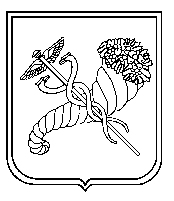 Заступник начальника Управління освіти-уповноважена особа з питань запобігання та виявлення корупціїО.В.ПРОХОРЕНКО№
з/пП.І.Б. автораРайонМісце роботиПредметНазва розробленого дистанційного курсуЕ-mailНомер телефону